СОСТАВ ГОРОДСКОЙ ДУМЫ (I СОЗЫВ)Рыбкина Галина Григорьевна – депутат на постоянной основе, состоит в постоянной депутатской комиссии по:«Защите прав граждан, законности и правопорядку»-председатель комиссии.«Бюджету, финансам и налогам».Шумейко Сергей Алексеевич -  депутат на непостоянной основе, состоит в постоянной депутатской комиссии по:«Экономике и промышленности» -председатель комиссии.«Бюджету, финансам и налогам».Усова Татьяна Ивановна - «Экономике и промышленности».«Защите прав граждан, законности и правопорядку»Кузнецов Василий Михайлович - депутат на непостоянной основе, состоит в постоянной депутатской комиссии по:«Социальной политике».«Защите прав граждан, законности и правопорядку»Соколов Павел Григорьевич - депутат на непостоянной основе, состоит в постоянной депутатской комиссии по:«Экономике и промышленности».«Социальной политике».Низий Владимир Тихонович – председатель Думы. Состоит в постоянной депутатской комиссии по:«Экономике и промышленности».«Экономике и промышленности».Заварзин Николай Иванович - депутат на непостоянной основе, состоит в постоянной депутатской комиссии по:«Экономике и промышленности».«Бюджету, финансам и налогам»- председатель комиссии.Иванов Александр Владимирович- депутат на непостоянной основе, состоит в постоянной депутатской комиссии по:«Бюджету, финансам и налогам».«Социальной политике».Дядюк Татьяна Анатольевна  - депутат на постоянной основе, состоит в постоянной депутатской комиссии по:«Бюджету, финансам и налогам».«Социальной политике» -председатель комиссии.Пилипенко Михаил Михайлович - депутат на непостоянной основе, состоит в постоянной депутатской комиссии по:«Экономике и промышленности».«Защите прав граждан, законности и правопорядку»-председатель комиссии.Чернов Сергей Иванович - депутат на постоянной основе, состоит в постоянной депутатской комиссии по:«Социальной политике».«Защите прав граждан, законности и правопорядку»-председатель комиссии.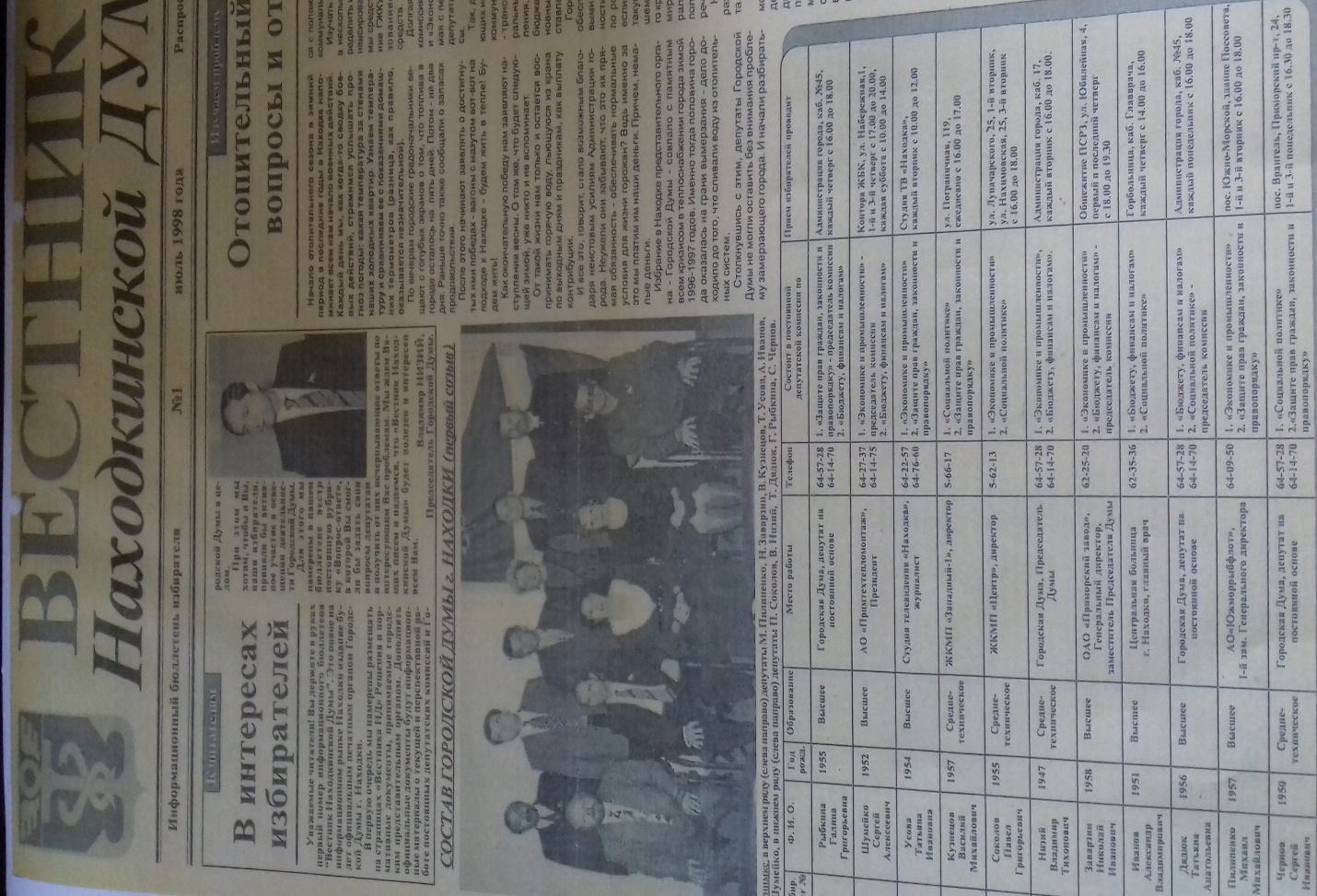 